GOLDIELOCKS AND THE 3 BEARS  Ponovi pesmico Open, Shut them https://www.youtube.com/watch?v=DzA1VQL1oME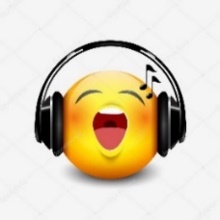 Zapoje še ostale preproste angleške pesmice, ki se jih spomni.Zgodbo ponovno odigra s plišastimi medvedi ali družinskimi člani (lahko ob posnetku, poskusi že sam kaj povedati https://learnenglishkids.britishcouncil.org/short-stories/goldilocks-and-the-three-bears). 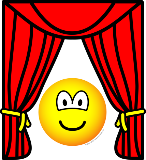 Učenec ponovno posluša zgodbo in poveže sličice z besedami.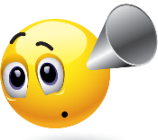 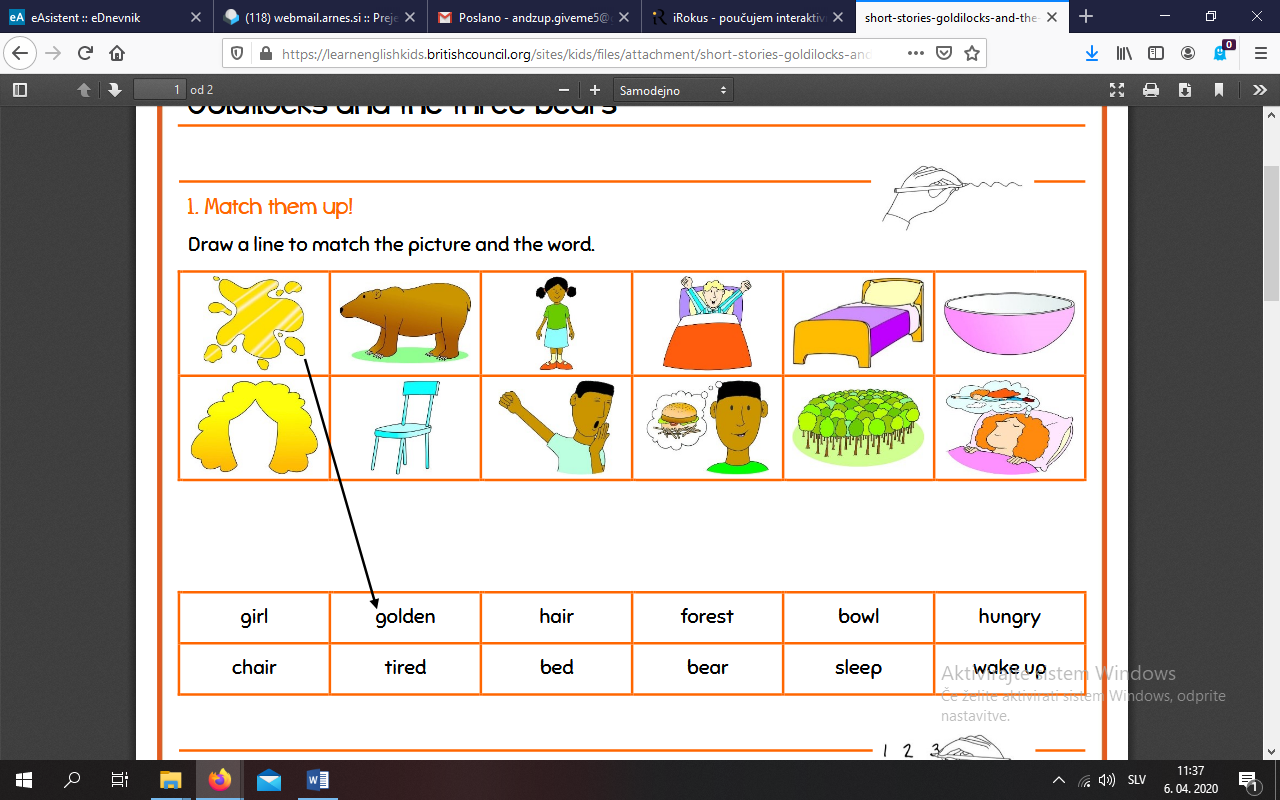  GIRL        GOLDEN       HAIR      FOREST       BOWL       HUNGRY      CHAIR                         TIRED     BED     BEAR     SLEEP      WAKE UP  *DODATNO (lahko, ni treba): Preko maila andreja.zupancic@os-mk.si ali eAsistenta mi lahko pošljete posnetek predstave ali petja pesmice (zvočni zapis ali videoposnetek).                                                                   Kindest regards from your English teacher 